2018.01.12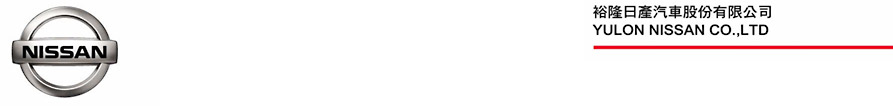 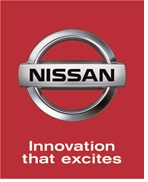 2018高雄世界新車大展東瀛戰神再次撼動港都　　　2018高雄世界新車大展於1月12日在高雄展覽館盛大展開，東瀛戰神GT-R與日系經典跑車370Z為港都消費者帶來國際車展饗宴，購車即贈「豪禮雙享」專案與限時限量的車展獨家優惠。SENTRA領軍帶動買氣　　裕隆日產表示，於台北車展期間，2017年11月剛改款上市的SENTRA更為年輕、有質感的內外裝設計，加上全面升級進化的安全配備，最受參展民眾青睞，詢問度最高，而近幾年熱潮不斷的露營風潮，超玩美休旅車X-TRAIL仍是許多愛好戶外活動買家心目中的首選SUV，更不用說掀背車界的常勝軍iTIIDA以及一車抵三車用的RV 小玩咖LIVINA。甫於1月7日落幕之2018台北世界新車大展，NISSAN接單熱絡，再次感謝車主的一致肯定。本次展出車款陣容    為讓消費者體驗最完整的NISSAN車系，本次於高雄車展展出超高人氣的東瀛戰神GT-R和日系經典跑車370Z，滿足跑車愛好者的熱情與關注，另外還有跨界跑旅JUKE、超玩美休旅X-TRAIL、魔術再進化iTIIDA、心舒適房車SENTRA、節能RV小玩咖LIVINA、靈活都會小車MARCH等車款。下訂享「豪禮雙享」更有車展獨家優惠    高雄世界新車大展期間蒞臨NISSAN展示區，除了欣賞美麗的車模及展車外，每日定時還有機會獲得車展現場提供的限量精美贈品，數量有限送完為止。車展期間現場下訂車主除享有總價值高達12.8萬元的「豪禮雙享」優惠專案(註1)外，還可享有車展現場購車專屬優惠，誠摯邀請全國消費者於2018年1月12日至2018年1月15日，親臨在高雄展覽館NISSAN展區。註1：本專案優惠僅限於活動期間2017/12/1~2018/2/14，下訂NISSAN國產全車系及JUKE之新車並完成領牌程序者。公司法人、大宗批(標)售、租賃車、營業車、MURANO、370Z及GT-R等不適用之。於本專案活動期間內訂購NISSAN國產全車系及JUKE之新車，可獲Samsonite貝殼盥洗包乙份，完成領牌者於交車時可再獲得Samsonite Cosmolite 28吋頂級輕量行李箱，請於NISSAN經銷公司領取以上贈品。贈品以實物為準，恕不接受更換或折抵現金，本贈品之相關權利請參考Samsonite官網，贈品若有任何疑問請逕洽Samsonite客服專線0800-088-349，裕隆日產汽車不負任何贈品擔保責任。六大系統八年無限里程(68無限)延長保固僅適用於NISSAN國產全車系(iTIIDA TURBO版贈送88無限延長保固)，JUKE則贈送6615延長保固。68無限延長保固係指六大系統8年(不限里程)延長保固，88無限延長保固係指八大系統8年(不限里程)延長保固，6615延長保固係指六大系統6年或15萬公里(視何者先到)延長保固。68無限、88無限或6615延長保固之會員車主需配合至少每6個月或每1萬公里(88無限則為每3個月或每5千公里，視何者先到為準)至NISSAN服務廠實施定期保養，並每年於NISSAN經銷公司投保該保險專案配合之指定保險公司之強制險及1,000元以上任意主險，商用車、營業用車、租賃車及法人公司車及台灣本島以外地區不適用之，詳細之權利與義務請洽各經銷公司或參閱NISSAN官網網頁說明。各車型所搭配之分期零利率購車優惠方案各不相同，現金優惠購車總價與零利率分期購車總價係有價差，詳細交易條件請洽NISSAN各經銷公司，經銷公司並保留最後核准與否權利。本專案之5年竊盜險(第2~6年)，需投保配合保險公司之指定險種。車主於第2年至第6年持續透過NISSAN經銷公司向配合保險公司投保指定險種，即可享有當年度自負額10%竊盜險(保險期間不可中斷)，保險公司保有承保與否的權利，詳情請洽NISSAN各經銷公司。本專案之PM2.5負離子空調濾網3片，首片將逕行安裝於新車，另外2片由NISSAN經銷公司服務廠保管，待客戶回廠定保時免費更換。於活動期間下訂NISSAN國產車系及進口車系完成新車領牌且符合貨物稅條例第十二條之五換購新車退還減徵新車貨物稅資格者，在備齊政府所規定之各項應檢附文件，並簽署NISSAN經銷公司之相關法律文件及經NISSAN經銷公司完成初步審核後，NISSAN經銷公司即先墊付5萬元專案退還款予新車買受人，若經主管機關核實買受人資格與全部文件無誤並予以撥款至NISSAN經銷公司帳戶後，NISSAN經銷公司得逕行抵銷前述先行墊付之專案退還款，惟若新車買受人之專案退還款申請案件未經主管機關核准撥款，新車買受人應依NISSAN經銷公司指定方式返還已收取之代墊款，補助與否則以政府最終審核為準，詳見NISSAN官網網頁。本專案之活動詳情及條件請洽NISSAN展示中心。###聯絡方式：裕隆日產汽車股份有限公司公關室媒體專線：0800-371-171公司網站：www.nissan.com.tw